     В преддверии новогоднего праздника, школьная библиотека провела для учащихся 1-4 классов литературный конкурс «В ожидании чуда…».  По результатам конкурса:Первое место у Мироновой София 1 класс2 место – Королева Елизавета 4 класс3 место – Самохвалов Кирилл 3 класс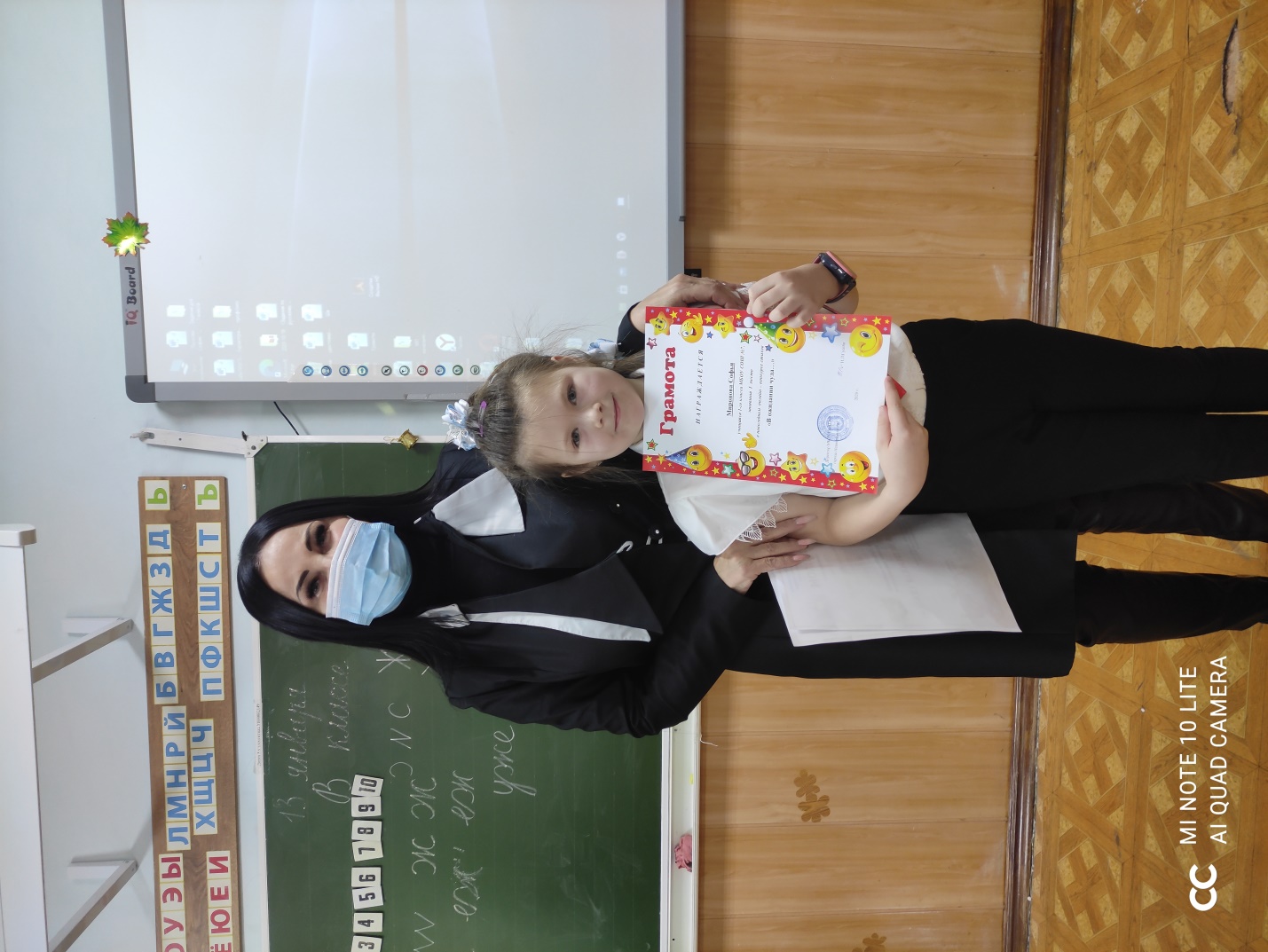 